國史館臺灣文獻館113年志書纂修研習班報名須知日期：113年6月6日（星期四）至7日（星期五）2天。地點：國史館臺灣文獻館暫定史蹟大樓1樓簡報室（南投市中興新村光明一路256號）。參加對象：各縣市政府、鄉鎮市區公所相關業務承辦人員與志書纂修人員。報名事宜：（一）名額：預定人數50人(免報名費)。（二）報名截止時間及方式：有意參加者請於113年4月30日（星期二）前，至本館線上報名系統（網址https://www.th.gov.tw/signup/建議以google chrome瀏覽器開啟）登記報名（報名者請載明服務單位、聯絡地址、電話（含手機）及電子郵件，以便聯繫）。（三）錄取公告：如報名人數超過錄取名額，以報名先後順序決定。錄取名單於113年5月10日（星期五）公布於本館網站首頁(https://www.th.gov.tw)最新消息，請自行上網查詢。報名相關訊息於本館網站首頁最新消息。課程與講座：（一）課程表：（二）講座簡介：注意事項：本次研習營課程為2日，不提供住宿，請學員自理；另膳食部分由本館提供研習班2日之午餐便當，早、晚餐則請學員自理。本館交通資訊與交通路線圖：（一）交通資訊：1.自行開車者國道3號中興交流道（處）或南投中寮交流道（228公里處）出口，行車約5公里，即至本館。2.搭乘高鐵者：於臺中烏日站第6號出口，搭乘統聯客運（1657）高鐵往南投（詳細時刻表請至統聯客運網站查詢），於公訓所中訓中心站下車，步行至本館約2分鐘。3.由臺北搭乘國光客運者：搭乘國光客運（1831）臺北往南投（詳細時刻表請至國光客運網站查詢），於中興新村光明里站下車，步行至本館約10分鐘。4.由臺中搭乘客運者：由臺中火車站搭乘客運者，可搭乘總達客運6333由「臺中火車站（東站）」（地址：臺中市東區復興路4段119號）上車，於公訓所中訓中心站下車，步行約2分鐘可至本館。（二）交通路線圖：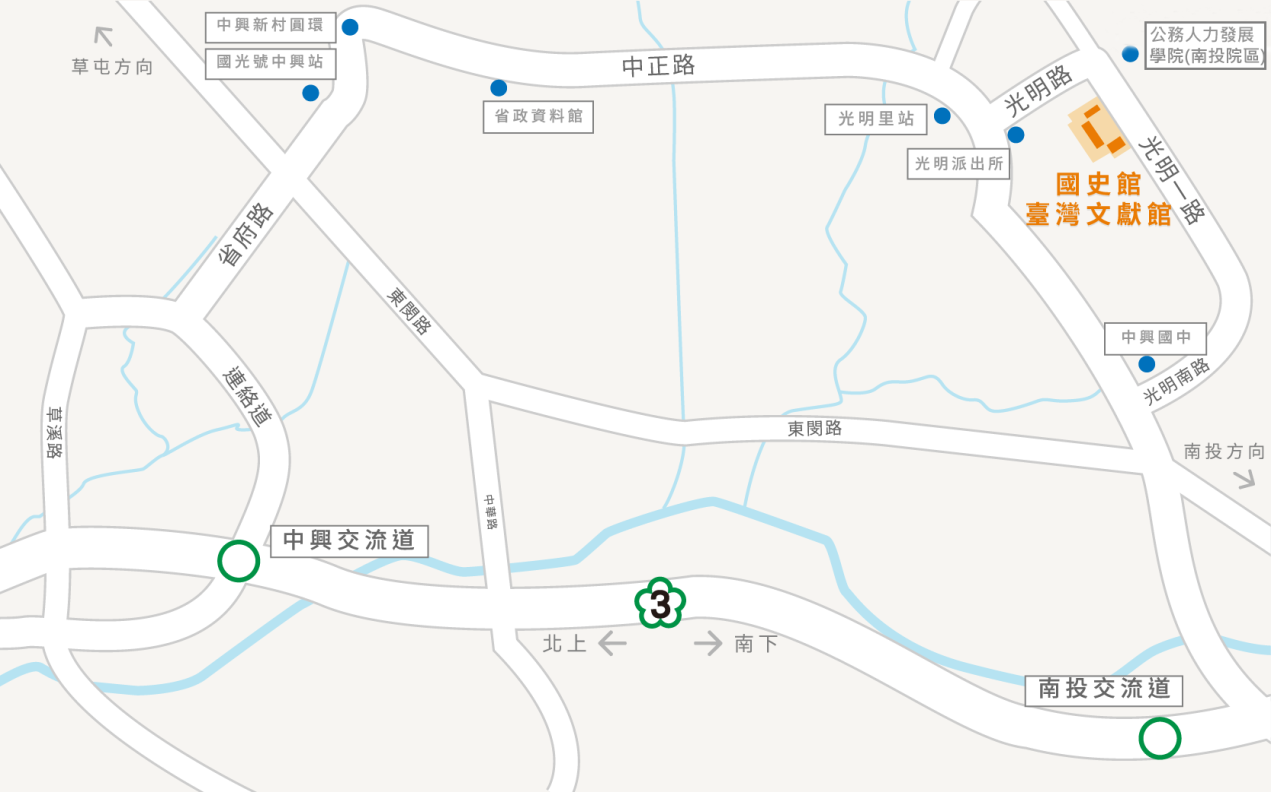 聯絡方式：（一）聯絡人：本館編輯組張先生（二）電話：（049）2316881轉406        日期時間6月6日（星期四）        日期時間6月7日（星期五）09：30-10：00報到08：50-10：20從文物調查到文物志纂修10：00-10：20始業式08：50-10：20從文物調查到文物志纂修講座張鴻銘館長講座李建緯特聘教授10：30-12：00論21世紀以來臺灣地方志的纂修：以《臺灣全志》/六都市志/縣(市)志為例10：30-12：00調查統計資料與地方志編纂講座黃秀政教授講座吳文星名譽教授12：00-13：30午餐12：00-13：30午餐13：40-15：10部落史志的拼圖與方法13：40-15：10地方志到地方學：建構與實踐講座林修澈名譽教授講座林崇熙教授15：20-16：50地方志行政辦理實務15：10～賦歸講座石瑞彬老師15：10～賦歸一、研習地點：國史館臺灣文獻館史蹟大樓1樓簡報室（南投市中興新村光明一路256號）。二、聯絡方式：（一）電話：049-2316881轉406張先生（二）電子郵件：ccj@mail.th.gov.tw三、本館保留課程更動權。一、研習地點：國史館臺灣文獻館史蹟大樓1樓簡報室（南投市中興新村光明一路256號）。二、聯絡方式：（一）電話：049-2316881轉406張先生（二）電子郵件：ccj@mail.th.gov.tw三、本館保留課程更動權。一、研習地點：國史館臺灣文獻館史蹟大樓1樓簡報室（南投市中興新村光明一路256號）。二、聯絡方式：（一）電話：049-2316881轉406張先生（二）電子郵件：ccj@mail.th.gov.tw三、本館保留課程更動權。一、研習地點：國史館臺灣文獻館史蹟大樓1樓簡報室（南投市中興新村光明一路256號）。二、聯絡方式：（一）電話：049-2316881轉406張先生（二）電子郵件：ccj@mail.th.gov.tw三、本館保留課程更動權。主講人職稱黃秀政國立中興大學歷史系教授退休林修澈政治大學民族學系名譽教授李建緯逢甲大學文化與社會創新碩士學位學程特聘教授兼主任吳文星國立臺灣師範大學歷史系名譽教授林崇熙國立雲林科技大學文化資產維護系教授石瑞彬國史館臺灣文獻館編纂